Załącznik nr 2 Formularz zgłoszeniowy KARTA ZGŁOSZENIA (metryczka opisu pracy plastycznej, która  powinna być trwale przymocowana do pracy)ŚWIATOWY DZIEŃ SZTUKI ZE ŚLĄSKIM FESTIWALEM Z MARTWĄ NATURĄtermin zgłoszenia do 26 marca 2024 r.(dane uczestnika konkursu)Imię……………………………………………………………………..Nazwisko………………………………………………………………Wiek……………………………………………………………………Adres Placówki …………….…………………………………………Nauczyciel prowadzący………………………………………………Numer telefonu/Adres e-mail placówki……………………………..Załącznik nr 2 Formularz zgłoszeniowy KARTA ZGŁOSZENIA (metryczka opisu pracy plastycznej, która  powinna być trwale przymocowana do pracy)ŚWIATOWY DZIEŃ SZTUKI ZE ŚLĄSKIM FESTIWALEM Z MARTWĄ NATURĄtermin zgłoszenia do 26 marca 2024 r.(dane uczestnika konkursu)Imię……………………………………………………………………..Nazwisko………………………………………………………………Wiek…………………………………………………………………….Adres Placówki …………….…………………………………………Nauczyciel prowadzący………………………………………………Numer telefonu/Adres e-mail placówki……………………………..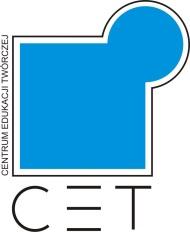 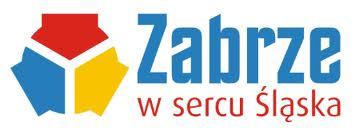 ŚWIATOWY DZIEŃ SZTUKIZE ŚLĄSKIM FESTIWALEM Z MARTWĄ NATURĄ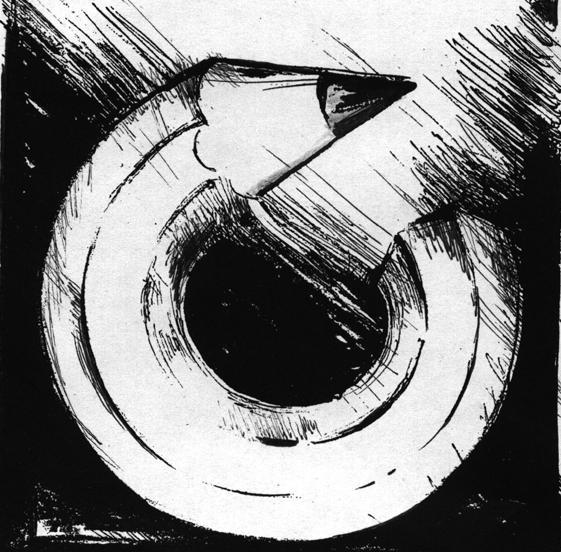 MARZEC – KWIECIEŃ 2024Wprowadzenie                                                                                                                                         15 kwietnia 1452 roku na świat przyszedł Leonardo da Vinci,    podczas konferencji generalnej UNESCO w listopadzie 2019 rocznicę jego narodzin ustanowiono Światowym Dniem Sztuki. Impreza ta jest obchodzona corocznie przez wiele galerii oraz instytucji kultury i nauki całym świecie. Cele konkursuPopularyzacja działań plastycznych wśród dzieci i młodzieży                   Rozwijanie świadomości rodzajów plastycznej wypowiedzi (malarstwo, rysunek)Możliwość konfrontacji różnych umiejętności i postaw twórczychZapoznanie z światowym dziedzictwem kultury.Organizator                                                                                Ognisko Pracy Pozaszkolnej nr 4 w Zabrzu „Centrum Edukacji Twórczej”, ul. Korczoka 98, 41-806 Zabrze, tel. 32277581,                  e-mail: sekretariat@opp4.zabrze.pl, www.opp4.zabrze.plUczestnicy                    Do konkursu zapraszamy wszystkich uczniów ze szkół podstawowych                      i ponadpodstawowych, szkół specjalnych, placówek wychowania pozaszkolnego, domów kultury oraz szkół o profilu plastycznym. Przedmiot konkursuNadesłanie gotowej oryginalnej pracy plastycznej przedstawiającej martwą naturę wykonaną w dowolnej technice malarskiej lub rysunkowej                          (z wyłączeniem Collage) wykonaną samodzielnie przez uczestnika konkursu w 2024 r.,  wraz z oświadczeniami załączonym do regulaminu konkursu (załącznik nr 1). Wszystkie nadesłane prace muszą być czytelnie opisane na odwrocie metryczką, która jest jednocześnie kartą zgłoszeniową do konkursu (załączoną do regulaminu konkursu – załącznik nr 2).Warunki formalnePrace  powinny być wykonane w dowolnej technice rysunkowej lub malarskiej na podłożu papierowym w dowolnym formacie nie mniejszym niż A4 i nie większym niż A0. Inspiracją do powstania pracy powinny być  reprodukcje dzieł malarskich lub rysunkowych zawierających element martwej natury, których autorami byli wielcy znani artyści z historii sztuki. Poprzez inspirację  dziedzictwem kultury, chcemy zachęcić młodych artystów do świętowania z nami wyjątkowego dnia jakim jest Światowym Dzień Sztuki.  Kryteria ocenyJURY BĘDZIE ZWRACAĆ UWAGĘ  NA:Indywidualny charakter pracy, zaangażowanie uczestników, samodzielne wykonanie dzieła oraz oryginalne rozwiązania plastyczne. Prace zespołowe                      i te, które nie spełniają wymogów formalnych nie będą podlegały ocenie jurorów.DECYZJE JURY SĄ OSTATECZNE  (NIE MA MOŻLIWOŚCI ODWOŁANIA SIĘ OD DECYZJI JURY)Zgłoszenie do konkursuZgłoszenie do konkursu następuje poprzez dostarczenie do Organizatora pracy konkursowej wraz oświadczeniami i metryczką opisującą pracę w terminie do 26 marca 2024 r. (nie decyduje data stempla pocztowego).Prace nadesłane na konkurs przechodzą na własność OrganizatoraUwagi organizacyjneNadesłanie pracy na konkurs jest jednoznaczne z akceptacją  warunków regulaminu konkursu, w tym zasad przetwarzania danych osobowych. Uczestnik gwarantuje, że praca konkursowa jest wynikiem jego twórczości i nie narusza praw autorskich oraz jakichkolwiek innych praw osób trzecich; odpowiedzialność za naruszenie przez wykonaną pracę jakichkolwiek praw osób trzecich w całości obciąża uczestnika konkursu.Uczestnik przenosi na Organizatora prawa autorskie majątkowe do swoich prac konkursowych w momencie ich złożenia, w szczególności prawa autorskie do zaprezentowania prac, tj. ich wystawienie mające na celu promocję Konkursu oraz placówki, na plakacie, ulotce. Organizator ma prawo do zamieszczenia nadesłanych prac plastycznych wraz ze wskazaniem autora pracy na swojej stronie internetowej.Oświadczenie dot. praw autorskich oraz zgodę dot. wykorzystania wizerunku (załącznik nr 1) uczestnik dołącza do pracy.Zgłoszenie udziału w konkursie jest jednoznaczne ze zgodą na przetwarzanie danych osobowych uczestników konkursu oraz ich opiekunów (imię, nazwisko, wiek, placówka, dane kontaktowe) w celu organizacji                             i właściwego przebiegu wydarzenia oraz archiwizacji koniecznych dokumentów dot. konkursu.O wynikach konkursu i terminie rozdania nagród laureaci zostaną powiadomieni telefonicznie lub za pomocą e-maila.Uroczyste wręczenie nagród będzie jednocześnie wernisażem prac laureatów.Informujemy, że podczas konkursu, a w szczególności wernisażu przewiduje się możliwość utrwalania wizerunku uczestników w postaci zdjęć i/lub nagrań audiowizualnych. Każda osoba podejmująca decyzję                           o uczestniczeniu w wydarzeniu, przyjmuje do wiadomości, że jej wizerunek ujęty jako szczegół większej całości, może zostać rozpowszechniony                     w sposób nieodpłatny     i nieograniczony w czasie w rozumieniu art. 81 ust. 2 pkt 2 ustawy z dnia 4 lutego 1994 r. o prawie autorskim i prawach pokrewnych.Wszystkie informacje, jak i nagrodzone prace oraz wyniki konkursu                   w formie – imię, nazwisko, klasa, nazwa placówki mogą zostać opublikowane na stronie www.opp4.zabrze.plUdział w konkursie oznacza akceptację jego warunków, opisanych                     w niniejszym regulaminie.            Organizator zastrzega sobie prawo do ostatecznej interpretacji niniejszego regulaminu.Organizator zastrzega sobie możliwość zmian postanowień zawartych               w regulaminie.Wszelkie sprawy sporne nieobjęte niniejszym regulaminem rozstrzyga Organizator.Ewentualne pytania należy kierować do koordynatora konkursu na adres e-mail: ikruczkowskakrol@opp4.zabrze.plOCHRONA DANYCH OSOBOWYCHZgodnie z art. 13 ust. 1 i 2 oraz art. 14 Rozporządzenia Parlamentu Europejskiego i Rady (UE) 2016/679 z 27 kwietnia 2016 r. w sprawie ochrony osób fizycznych w związku z przetwarzaniem danych osobowych i w sprawie swobodnego przepływu takich danych oraz uchylenia dyrektywy 95/46/WE (ogólne rozporządzenie o ochronie danych) (Dz. Urz. UE L 119, s. 1), dalej: RODO informujemy, że administratorem danych osobowych (dalej jako: „Administrator") jest Ognisko Pracy Pozaszkolnej nr 4 z siedzibą w Zabrzu,        ul. Korczoka 98, tel.: 32 277-54-81, e-mail: opp4@opp4.zabrze.pl , REGON: 272075085, NIP: 6481101975.We wszelkich sprawach związanych z ochroną danych osobowych można skontaktować się z Inspektorem Ochrony Danych, Panią Patrycją Hładoń, nadzorującą prawidłowość przetwarzania danych osobowych, z którą można skontaktować się za pośrednictwem adresu e-mail: patrycja@informatics.jaworzno.pl lub telefonicznie: 668416144. Dane przetwarzane są na podstawie art. 6 ust. 1 litera a) RODO, czyli na podstawie dobrowolnej zgody na przetwarzanie danych osobowych w ściśle określonym celu, wskazanym poniżej.Dane są przetwarzane w celu wzięcia przez Państwa/Państwa dziecko udziału w konkursie, obsługi uczestników konkursu oraz zapewnienia prawidłowej organizacji konkursu, w tym prowadzenia dokumentacji związanej z konkursem, jak również promocji konkursu i będą przechowywane do momentu wycofania zgody przez osobę, której dane dotyczą, za wyjątkiem dokumentacji konkursu, której przechowywanie regulują stosowne przepisy prawa dot. przechowywania i archiwizacji dokumentów.Dostęp do danych będą miały osoby/podmioty pracujące i współpracujące z Administratorem w zakresie realizacji działań ustawowych i statutowych Organizatora, w tym organizacji i promocji konkursu, które publikując informację o konkursie na swoich stronach internetowych oraz zamieszczając fotorelacje z wystaw stają się samodzielnymi administratorami danych publikowanych w zarządzanych przez nich przestrzeniach. Jeśli dane osobowe nie zostały pozyskane przez Administratora bezpośrednio od Państwa, to dane osobowe w zakresie: m.in.: dane identyfikacyjne oraz kontaktowe mogły zostać pozyskane przez Administratora z otrzymanego formularza zgłoszeniowego. Informujemy, że przysługują Państwu jako właścicielom danych następujące prawa dotyczące danych osobowych: dostępu do danych osobowych, sprostowania lub uzupełniania danych osobowych, ograniczenia przetwarzania danych, usunięcia danych, przeniesienia danych osobowych, prawo do cofnięcia zgody w dowolnym momencie, wniesienia sprzeciwu wobec przetwarzania danych, wniesienia skargi do organu nadzorczego, Prezesa Urzędu Ochrony Danych Osobowych, pod adresem – ul. Stawki 2, 00-193 Warszawa.Państwa dane nie będą przetwarzane w sposób zautomatyzowany, w tym również profilowane.  Administrator danych nie przekazuje danych poza teren Polski/ UE/ Europejskiego Obszaru Gospodarczego z zastrzeżeniem ponadnarodowego charakteru przepływu danych w ramach serwisów społecznościowych z zastosowaniem stosowanych przez właścicieli portali społecznościowych klauzul umownych zatwierdzonych przez Komisję Europejską i decyzji Komisji Europejskiej stwierdzających odpowiedni stopień ochrony danych w odniesieniu do określonych krajów. Prawa autorskieUczestnik konkursu „Światowy dzień sztuki ze Śląskim festiwalem                          z martwą naturą”, składa oświadczenie i gwarantuje, że praca konkursowa będzie wynikiem jego twórczości i nie będzie naruszała praw autorskich oraz jakichkolwiek innych praw osób trzecich. Odpowiedzialność za naruszenie przez projekt jakichkolwiek praw osób trzecich w całości obciąża uczestnika konkursu. Organizatorzy zastrzegają sobie prawo wykluczenia z udziału w konkursie uczestnika, w stosunku do którego powstało uzasadnione podejrzenie, że zgłoszona przez niego praca narusza lub będzie naruszać jakiekolwiek prawa osób trzecich.Nadesłanie prac konkursowych jest równoznaczne  z nieodpłatnym przeniesieniem praw autorskich majątkowych na OPP4 „CET” do wykorzystywania nadesłanych prac konkursowych na polach wymienionych w art. 50. Ustawy z dnia 4 lutego 1994 roku o prawie autorskim i prawach pokrewnych, zgodnie z treścią oświadczenia o przeniesieniu praw autorskich stanowiącej załącznik nr 1 do regulaminu konkursu.Niedostarczenie podpisanego załącznika nr 1 skutkuje zdyskwalifikowaniem nadesłanych prac.OPP4 „CET” zastrzega sobie prawo publikacji wybranych prac w materiałach promocyjnych oraz w niekomercyjnych wydawnictwach okolicznościowych, materiałach prasowych i w Internecie jako formę promocji autora i konkursu w zakresie wszystkich pól eksploatacji obejmujących                             w szczególności:utrwalenie i zwielokrotnienie, w tym techniką drukarską, reprograficzną, cyfrową i zapisu magnetycznego,wykorzystanie pracy lub jej fragmentów do innych form edytorskich (w szczególności plansze, plakaty, publikacje okolicznościowe),wprowadzenie do obrotu (upowszechnianie) poprzez środki masowego przekazu (prasa, radio, telewizja, Internet),wykorzystanie do celów promocji, w tym reklamy, sponsoringu, public relations, promocji organizatora.Prawa autorskie do pracy przenoszone są bez ograniczeń terytorialnych i czasowych.Prace nadesłane na konkurs nie będą zwracane autorom.Załącznik nr 1imię i nazwisko uczestnika: ……………………………………………………………….Oświadczam, iż wyrażam zgodę na udział mojego dziecka w Konkursie - ŚWIATOWY DZIEŃ SZTUKI ZE ŚLĄSKIM FESTIWALEM Z MARTWĄ NATURĄ – edycja 2024 r.   [dot. tylko uczestników niepełnoletnich] Oświadczam, że znam postanowienia regulaminu konkursu, w tym zasady przetwarzania danych osobowych oraz regulacje dotyczące praw autorskich i akceptuję ich treść.Wyrażam zgodę na przetwarzanie danych osobowych zawartych w zgłoszeniu przez Organizatora w celu udziału mojego dziecka/mojego udziału w konkursie w  zgodnie z art. 6 ust. 1 lit. a) Rozporządzeniem Parlamentu Europejskiego i Rady (UE) 2016/679  z dnia 27 kwietnia 2016 r. w sprawie ochrony osób fizycznych  w związku z przetwarzaniem danych osobowych i w sprawie swobodnego przepływu takich danych oraz uchylenia dyrektywy 95/46/WE (ogólne rozporządzenie o ochronie danych).W związku z powyższym wyrażam zgodę na publikowanie danych osobowych mojego dziecka/moich danych osobowych oraz użycie jego/mojego wizerunku w celach niezbędnych do przeprowadzenia konkursu zgodnie z regulaminem.Oświadczam, że jestem autorem zgłoszonej pracy i przyjmuję warunki Konkursu ŚWIATOWY DZIEŃ SZTUKI ZE ŚLĄSKIM FESTIWALEM Z MARTWĄ NATURĄ zawarte w regulaminie. Jednocześnie przenoszę na Ognisko Pracy Pozaszkolnej nr 4 „Centrum Edukacji Twórczej” w Zabrzu przy ul. Korczoka 98 prawa autorskie majątkowe do mojej pracy i prawa zależne do pracy na wszystkich polach eksploatacji znanych w chwili składania niniejszego oświadczenia, w szczególności w zakresie następujących pól eksploatacji: utrwalenie i zwielokrotnienie, w tym techniką drukarską, reprograficzną, cyfrową i zapisu magnetycznego, wykorzystanie pracy lub jej fragmentów do innych form edytorskich (w szczególności plansze, plakaty, publikacje okolicznościowe),	wprowadzenie do obrotu (upowszechnianie) poprzez środki masowego przekazu (prasa, radio, telewizja, Internet), wykorzystanie do celów marketingowych i/lub promocji, w tym reklamy, sponsoringu, public relations, promocji sprzedaży Organizatora. Prawa autorskie do pracy przenoszone są bez ograniczeń terytorialnych i czasowych. Przeniesienie praw autorskich do pracy następuje bez prawa do wynagrodzenia w stosunku do wszystkich pól eksploatacji.Oświadczam, że wyrażam zgodę/ nie wyrażam zgody* na przesyłanie mi informacji o niniejszym konkursie oraz o konkursach i innych przedsięwzięciach organizowanych w przyszłości – w szczególności drogą pocztową lub elektroniczną.Oświadczam, iż wyrażam zgodę/nie wyrażam zgody* na umieszczanie danych mojego dziecka/moich danych osobowych w postaci wizerunku zarejestrowanego na zdjęciach oraz filmach* wykonanych w ramach gali finałowej/wernisażu Konkursu   ŚWIATOWY DZIEŃ SZTUKI ZE ŚLĄSKIM FESTIWALEM Z MARTWĄ NATURĄ organizowanego przez Ognisko Pracy Pozaszkolnej nr 4 w Zabrzu:na stronie internetowej Organizatoraw publikacjach promujących działalność statutową Organizatoraw kronikach i pamiątkowych publikacjach dot. działalności Organizatoraw formie tablic pamiątkowych, gazetek ściennych oraz wystaw pokonkursowychw mediach elektronicznych, prasie oraz telewizji. Powyższe zgody są dobrowolne i w każdej chwili może zostać odwołana w formie pisemnej..........................................      …….................................................  data, miejscowość 		                podpis rodzica/opiekuna prawnego/pełnoletniego uczestnikaAdministratorem danych osobowych jest Ognisko Pracy Pozaszkolnej nr 4 z siedzibą w Zabrzu, ul. Korczoka 98, tel.: 32 277-54-81, e-mail: opp4@opp4.zabrze.pl, REGON: 272075085, NIP: 6481101975. We wszelkich sprawach związanych z ochroną danych osobowych można skontaktować się z Inspektorem Ochrony Danych, Panią Patrycją Hładoń, nadzorującą prawidłowość przetwarzania danych osobowych, z którą można skontaktować się za pośrednictwem adresu e-mail: patrycja@informatics.jaworzno.pl lub telefonicznie: 668416144. Zgodnie z art. 13 ust. 1 i 2 oraz art. 14 Rozporządzenia Parlamentu Europejskiego i Rady (UE) 2016/679 z 27 kwietnia 2016 r. w sprawie ochrony osób fizycznych w związku z przetwarzaniem danych osobowych i w sprawie swobodnego przepływu takich danych oraz uchylenia dyrektywy 95/46/WE (ogólne rozporządzenie o ochronie danych) (Dz. Urz. UE L 119, s. 1) obowiązku informacyjnego dopełniono w regulaminie konkursu dostępnym na stronie internetowej Administratora https://www.opp4.zabrze.pl/ oraz przekazanym placówkom. 